Председателю правительства Российской ФедерацииМ.В. Мишустину от  автора  всероссийского молодёжного экспериментального Проекта «СССР!»Ильюшенко Николая Николаевича- (Биробиджан - kross-1111@yandex.ru)Копия: Первому заместителю Руководителя Администрации Президента  РФ С.В.Кириенко ОБРАЩЕНИЕ (21.02.22)Уважаемый Михаил Владимирович!    Направляем на Ваше рассмотрение уточнённый вариант ранее поданного нами в правительство РФ письма по поводу ситуации на зимней Олимпиаде в Пекине с членом сборной команды нашей страны фигуристкой Камилой Валиевой (первое письмо было зарегистрировано под № 1866620 от 18.02.22)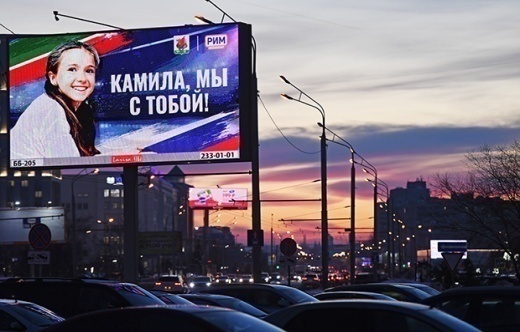   Одно наше предложение уже фактически реализовано (о награждении звезды отечественного и мирового спорта –принципиальное решение принято). Желательно все же орденом. Того явно заслуживает во всех смыслах. Вручить на встрече Владимира Владимировича со сборной нашей страны (или как вариант по случаю 8 марта). Но только этого недостаточно. Надо обязательно добиться извинений перед нашей спортсменкой со стороны всех ответственных международных спортивных структур. Тем самым одновременно и поднять престиж Российской Федерации в глазах российского народа и всего мирового сообщества. Это теперь уже  дело принципа.  Основываем на следующем.Наша спортсменка была «выбита» из соревновательного процесса судом (это железный факт)Проведение  суда в ходе соревнований было вовсе не обязательно (могло быть отложено, отложение не запрещено законом ), в т.ч. и потому что препарат:-  был применен (если вообще удастся доказать, что он был применён) не в ходе Олимпиады (тест в Пекине показал как раз отрицательный результат)- на результат спортсменки влияния он в связи с этим обстоятельством повлиять никак не мог. Речь фактически шла не столько допинге, сколько лишь о подозрении в его применении (ещё ничего фактически кроме подозрения не установлено, не доказано). Иными словами о допуске нашей спортсменки к индивидуальным соревнованиям.Одно лишь само по себе подозрение в применении допинга (и тем более в модели его применения не на данных конкретных соревнованиях) по общим правовым принципам не есть обязывающее условие для отстранения от выступлений.Рекомендательное (для кого-то очень  желательное). Но вовсе не обязывающее.- при установлении факта применения запрещённого препарата ничто не мешало (не мешает) пересмотреть результаты и расставить все правильные акценты. 3.Никто однако почему – то этот вариант (т.е.отложения рассмотрения дела) не рассмотрел (кстати сказать, никем, в т.ч. в СМИ до сих пор не рассмотрен и не рассматривается).- ни CAS (хотя он мог, есть такое право  предупредить участников судебного процесса о негативных последствиях  необязательно-оперативного разбирательства на выступление спортсменки)- ни USI, WADA и МОК (хотя они были просто обязаны  осознавать эти негативные последствия, но действовали преднамеренно? скорее всего, преднамеренно! ) - ни  наконец (к очень большому сожалению) и российский ОКР (хотя он мог и должен был подать Заявление с просьбой отложить рассмотрение дела  до окончания соревнования в связи со всеми  вышеуказанными  обстоятельствами  и негативными последствиями для выступления одной из наиболее вероятных  золотых медалисток Олимпийских игр)хххПойдём дальше.При отложении дела, как говорится, и овцы были бы целы, и волки сыты.Отложение дела стопроцентно отвечает базовым принципам олимпийского движения. А  это (помимо всего прочего) и создание для спортсменов максимума условий для наилучшего проявления ими их талантов. Тем более это ещё более применительно к спортсменке столь юного возраста как Камила Валиева.Всё это не учли. Не отложили. Итог. Нарушен  принцип презумпции невиновности, нарушен  принцип обеспечения равенства сторон в соревновательном процессе, соперницы Валиевой получили преимущество и т.д. Нанесен весомый удар. И  не просто по отдельной спортсменке отдельно взятой страны, а в целом по олимпийскому движению с его многолетними  такими  добрыми и славными традициями. Кому от этого стало лучше? Абсолютно никому! Всем стало только чуть хуже ! Кому тогда это надо ? По большому счёту тоже  никому ! За исключением, конечно, отдельных изысканных «любителей» Российской Федерации.Должно быть исправлено. Может быть исправлено. Наша цель при этом: раз так уж случилось из минуса сделать плюс, обратить все негативные обстоятельства в свою пользу. Нам нельзя опускать руки. Нам надо побороться. За идею. За принцип. За страну.Алгоритм действий в связи с этим может быть следующим.ОКР оперативно обращается с соответствующим  письмом в МОК (персонально Томасу Баху)Просит  обсудить совместно со всеми заинтересованными структурами вопрос о признании не отложения суда совместно всеми допущенной организационно - моральной ошибкой (что это наша общая вина, не додумали мы, люди взрослые, надо исправить, извиниться перед спортсменкой, тем самым смыть позор, ещё не поздно и т.д.и т.п. ) 2. Параллельно  можно также оперативно запустить интернет – голосование о признании ошибкой принятое на Олимпиаде решения об оперативном рассмотрении в спортивном суде дела Камилы Валиевой и извинении перед ней за эту ошибку. Поручить данную работу можно молодёжке «Единой России» (в т.ч.для повышения её популярности) под патронажем Агентства по делам молодёжи правительства РФ.По возможности сделать эту акцию акцией международного значения и масштаба.  Попробовать сделать с Камилой Валиевой интервью в одной из популярных программ (строго по её желанию, больше нигде пока не использовать массово, не насиловать психику)Полученный результат обнародовать (довести и до мировых СМИ).      Это было бы очень и очень  круто! Прибавило бы настроения и оптимизма нам всем. И прежде всего молодым россиянам и россиянкам (по последним данным ВЦИОМ четверть из них хотела бы уехать из страны). хххВсё вышесказанное в комплексе должно:-  помочь в реабилитации  нашему Талантищу (а мы по Экзюпери должны быть в ответе за всех) -  стать сокрушительной оплеухой всем нашим врагам: не дали россиянке получить медаль, желали зла  – получит орден, получит дополнительное всероссийское и международное признание !-  эффективно сработать на укрепление духа и сплочение нашего народа, повышение всероссийского и международного авторитета нашего спорта, нашего президента и нашей страны в целом в лице  Российской ФедерациихххИзвестный наш советско-российский фигурист Александр Жулин уже обратился с открытым письмом к главе МОК Томасу Баху, в котором защитил тренера Валиевой Этери Тутберидзе. Подобное надо обязательно сделать и в отношении её воспитанницы.В пользу этого дополнительно свидетельствует, что:    1.Обвинение. Применён запрещённый препарат.Ответ. Применение Камилой Валиевой запрещённого препарата зафиксировано в микродозе и одноразово. Смысла (мотивации) в его применении абсолютно никакого не было (спортсменка на тот момент и так  была лучшей, в частности, обошла ближайшую соперницу  на чемпионате России, где и была взята та злосчастная проба, аж на 30 с лишним баллов!). Препарат почему-то не был применён к более слабым в спортивном плане воспитанникам и воспитанницам Этери Тутберидзе.Все остальные пробы спортсменки (включая пекинскую) показали отрицательный результат.Поэтому ближе всего к истине «вариант дедушки». CAS его не исключает. Иных нет. Может, должен принят.      2.Обвинение. Триметазидин был применён в комплексе с  двумя другими препаратами (гипоксен и Л-кортинозон).Т.е. вроде получился эффективно действующий на организм спорсменов «коктейль». Ответ: последние два препарата не запрещены, необходимы к применению, рекомендованы.Экспертное заключение об эффективности  воздействии данного комплекса препаратов на организм спортсменов говорит, что оно неэффективно.Ещё одна версия из этой серии. Триметазидин применялся для лечения якобы больного сердца Камилы Валиевой. Ответ: почему тогда его  применение зафиксировано только одноразово? При лечении больного сердца применение должно быть многоразовым (практически постоянным).3.Ещё обвиняют РУСАД, что не предупредил лабораторию WADA  о приоритетности анализа пробы нашей фигуристки.Позиция САS в этом вопросе тоже в нашу пользу. Это вина не РУСАДА. Ответственность  за должную организацию процесса анализа проб целиком возложена  на лабораторию WADA (иначе по сути сам WADA). Поэтому в сторону России можно, конечно, сделать упрёк, но это вина прежде всего лаборатории WADA (иначе по сути самого WADA).Вся эта информация лежит буквально на поверхности, налицо. Применима в интересах всех. В том числе и прежде всего в интересах МОК.  К сожалению, Томас Бах пошёл на поводу у структур давно имеющих зуб на Россию. Не сказал в этой весьма щекотливой ситуации, но весьма значимой  своё веское слово. И по вполне понятным причинам.В результате получилось нечто, напоминающее очень хорошо спланированный, очень хорошо исполненный и ,может быть, даже ещё и хорошо проплаченный (тоже нельзя до конца стопроцентно исключать) политический заказ. хххХотим факультативно обратить Ваше особое внимание на крайне деструктивную антироссийско-антиолимпийскую  риторику в ходе пекинской олимпиады. И прежде всего, конечно, в СМИ. Лидером (как это часто бывает) выступило «Эхо «Москвы». Как пример рубрика «Серпом По» от 20.01.22 («Разгром в Пекине»)Вопреки заявлениям вице-премьера Дмитрия Чернышенко и министра спорта Олега Матыцина об успехе выступления олимпийской сборной России подвергнуто сомнению. Авторы считают выступление наших олимпийцев явным провалом, соотнесение с успехом в Калгари и Сочи искусственно притянутым.Не можем согласиться.Возможно, соотнесение с Калгари не совсем корректно. Но вот в Сочи разыгрывалось уже 103 комплекта наград (всего на 6 меньше, вполне соотносимо). И что? Мы вторые по общему числу наград. У нас больше и «бронзы», и «серебра». И это не успех? Больше могло быть и «золота». Не получилось. Но были ведь к нему крайне близки. Не хватило всего лишь  чуть-чуть: долей секунды нашим фигуристам, одной-двух забитых шайб нашим хоккеистам, 12 секунд нашим женщинам –биалонисткам и так далее...Мы легко могли стать третьими. А может быть, даже вторыми.Дело случая, удачи, это спорт.Возьмём для анализа немного другую сторону. Соотносимо, например, к численности населения Украины мы  завоевали медалей примерно в 8 раз больше (у Незалежной всего лишь одно  «серебро»).Но об этом «Эхо Москвы» почему- то молчит. Невыгодно? Не соответствует задаче поставленной хозяином?Там же на «Эхо». Спортивный журналист Алишер Аминов («Камила Валиева - «назначенная» чемпионка Игр задолго до их старта» от 20.02.22). Только одна цитата: «Чтобы объяснить наличие в пробе (запрещённого препарата – Н. Ильюшенко), сторона Валиевой вытащила на свет божий нового героя».Звучит явно цинично. Нет даже доли сочувствия. Нет никакого желания выступить в защиту отечественного спорта. Прямо таки радуется всему случившемуся …И это малая толика.…Каковы лидеры общественного мнения, крышуемые «Эхом, такова и их паства.Согласно проведённого «Эхом» опроса 70% аудитории «Эха» болела в дни зимней Олимпиады в Пекине за украинцев. Напомним, получивших всего одну  медаль. И то «второго эшелона».«Эхо Москвы» зачем-то вторили (и уже не в первый раз!) синдеевский  «Дождь» и муратовская «Новая газета».Вот такие странные  есть в нашей стране ещё патриоты (лжепатриоты»)!     Между тем число подписчиков в официальном аккаунте Камилы Валиевой (по данным сайта «Чемпионат») увеличилось более чем в 4,5 раза с начала зимних Олимпийских игр в Пекине (Китай). За день до старта крупнейших зимних соревнований, 4 февраля, на страницу Валиевой было подписано 208 тысяч человек, сейчас это число перешло за 1 миллион !ххх   Уверены, что все здравомыслящие россияне и иностранцы (не русофобы) такие  действия со стороны руководства нашей страны по защите Камилы Валиевой очень даже позитивно оценят, одобрят и поддержат. Нашими и зарубежными спортсменами будет правильно понято. Всем нам будет очень даже полезный урок.Камила Валиева безусловно наш национальный герой, герой нашей олимпийской сборной команды (тут наше мнение расходится с мнением прославленной Ирины Родниной). Не по медалям, а по степени уже проявленного в столь юном возрасте очень большого личного, спортивного и гражданского мужества.Дай бог ей здоровья, всего наилучшего и грядущих блистательных побед! Ждём  Вашего решения. 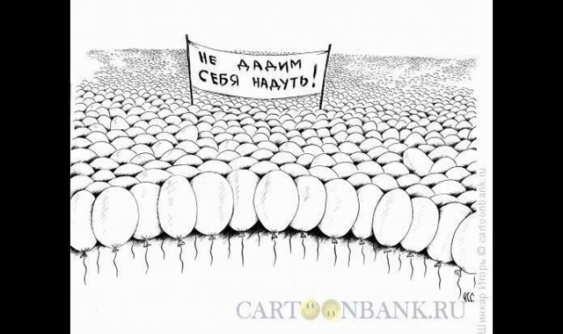 Приложение: Видео «Дыши - взгляни на Небо!» (группа «МНОГОТОЧИЕ»: запись на Ютубе -be/KkoZvLR059I) Это не какие-то там уныло-пошлые Моргенштерн и прочие ! Это гарантированно настоящие НАШИ!